Напоминание работодателям о сроках отчетности в ПФР!УПФР в Выселковском районе. До 15 числа ежемесячно работодатели должны отчитаться о своих сотрудниках, представив в Управление Пенсионного фонда Российской Федерации в Выселковском районе отчет. В нашем районе ежемесячно предоставляют отчетность около 600 страхователей, из них 3-5 страхователей забывают представить отчетность и платят штрафы.Во избежание штрафных санкций именно до этой даты работодателям Краснодарского края необходимо представить в территориальные Управления ПФР в городах и районах Краснодарского края сведения о своих сотрудниках по форме СЗВ-М: ФИО, страховой номер индивидуального лицевого счета (СНИЛС), ИНН. Отчитаться о работающих гражданах предстоит за прошедший месяц 2018 года.Форма отчета размещена на сайте ПФР в разделе «Работодателям» - «Бесплатные программы, формы и протоколы». Там же находится и программа для предварительной проверки отчетности CheckPFR.Обращаем внимание, сведения на 25 и более работников в обязательном порядке представляются в форме электронного документа, подписанного усиленной квалифицированной электронной подписью.В случае нарушения установленного порядка предусмотрен штраф в размере 1000 рублей. Ежемесячная отчетность для работодателей СЗВ-М введена в связи с изменением порядка индексации страховых пенсий. С 2016 года право на индексацию имеют только неработающие пенсионеры. Факт работы (или ее отсутствия) определяется Пенсионным фондом по сведениям от страхователей. На основании этих данных неработающие пенсионеры получают пенсии с учетом пропущенных индексаций в без заявительном порядке.За непредставление или неполное представление отчетности или нарушение сроков предусмотрен штраф в размере 500 рублей за каждого сотрудника.ЧИТАЙТЕ НАС: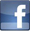 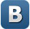 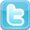 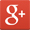 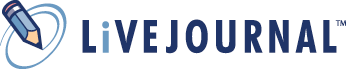 